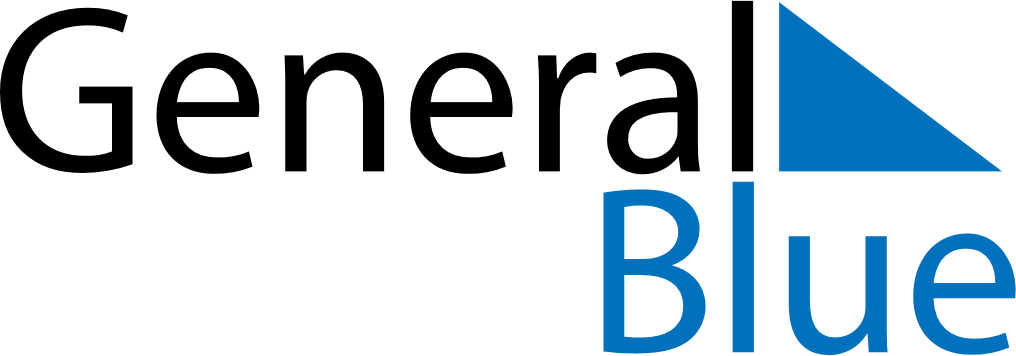 June 2024June 2024June 2024June 2024June 2024June 2024June 2024Kien Giang, Quang Binh Province, VietnamKien Giang, Quang Binh Province, VietnamKien Giang, Quang Binh Province, VietnamKien Giang, Quang Binh Province, VietnamKien Giang, Quang Binh Province, VietnamKien Giang, Quang Binh Province, VietnamKien Giang, Quang Binh Province, VietnamSundayMondayMondayTuesdayWednesdayThursdayFridaySaturday1Sunrise: 5:17 AMSunset: 6:23 PMDaylight: 13 hours and 5 minutes.23345678Sunrise: 5:17 AMSunset: 6:23 PMDaylight: 13 hours and 5 minutes.Sunrise: 5:17 AMSunset: 6:24 PMDaylight: 13 hours and 6 minutes.Sunrise: 5:17 AMSunset: 6:24 PMDaylight: 13 hours and 6 minutes.Sunrise: 5:17 AMSunset: 6:24 PMDaylight: 13 hours and 6 minutes.Sunrise: 5:17 AMSunset: 6:24 PMDaylight: 13 hours and 6 minutes.Sunrise: 5:17 AMSunset: 6:25 PMDaylight: 13 hours and 7 minutes.Sunrise: 5:17 AMSunset: 6:25 PMDaylight: 13 hours and 7 minutes.Sunrise: 5:18 AMSunset: 6:25 PMDaylight: 13 hours and 7 minutes.910101112131415Sunrise: 5:18 AMSunset: 6:26 PMDaylight: 13 hours and 8 minutes.Sunrise: 5:18 AMSunset: 6:26 PMDaylight: 13 hours and 8 minutes.Sunrise: 5:18 AMSunset: 6:26 PMDaylight: 13 hours and 8 minutes.Sunrise: 5:18 AMSunset: 6:26 PMDaylight: 13 hours and 8 minutes.Sunrise: 5:18 AMSunset: 6:27 PMDaylight: 13 hours and 8 minutes.Sunrise: 5:18 AMSunset: 6:27 PMDaylight: 13 hours and 8 minutes.Sunrise: 5:18 AMSunset: 6:27 PMDaylight: 13 hours and 8 minutes.Sunrise: 5:18 AMSunset: 6:27 PMDaylight: 13 hours and 9 minutes.1617171819202122Sunrise: 5:18 AMSunset: 6:28 PMDaylight: 13 hours and 9 minutes.Sunrise: 5:19 AMSunset: 6:28 PMDaylight: 13 hours and 9 minutes.Sunrise: 5:19 AMSunset: 6:28 PMDaylight: 13 hours and 9 minutes.Sunrise: 5:19 AMSunset: 6:28 PMDaylight: 13 hours and 9 minutes.Sunrise: 5:19 AMSunset: 6:28 PMDaylight: 13 hours and 9 minutes.Sunrise: 5:19 AMSunset: 6:29 PMDaylight: 13 hours and 9 minutes.Sunrise: 5:19 AMSunset: 6:29 PMDaylight: 13 hours and 9 minutes.Sunrise: 5:20 AMSunset: 6:29 PMDaylight: 13 hours and 9 minutes.2324242526272829Sunrise: 5:20 AMSunset: 6:29 PMDaylight: 13 hours and 9 minutes.Sunrise: 5:20 AMSunset: 6:29 PMDaylight: 13 hours and 9 minutes.Sunrise: 5:20 AMSunset: 6:29 PMDaylight: 13 hours and 9 minutes.Sunrise: 5:20 AMSunset: 6:30 PMDaylight: 13 hours and 9 minutes.Sunrise: 5:21 AMSunset: 6:30 PMDaylight: 13 hours and 9 minutes.Sunrise: 5:21 AMSunset: 6:30 PMDaylight: 13 hours and 9 minutes.Sunrise: 5:21 AMSunset: 6:30 PMDaylight: 13 hours and 8 minutes.Sunrise: 5:21 AMSunset: 6:30 PMDaylight: 13 hours and 8 minutes.30Sunrise: 5:22 AMSunset: 6:30 PMDaylight: 13 hours and 8 minutes.